Персональные данные выпускника: 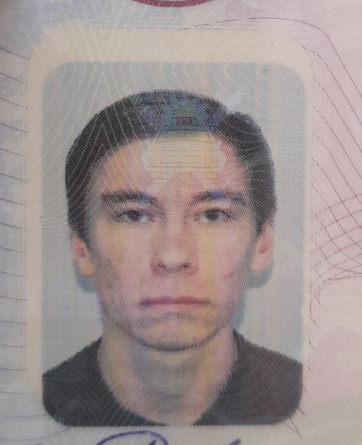 Ф.И.О.: Дмитриев Даниил Андреевич Дата рождения: 31.12.2001г.Свердловская область, г. Богданович Телефон: 89533808802Адрес эл. почты: daniil.dm19@mail.ruУчебное заведение:ГАПОУ СО «Богдановичский политехникум»Специальность: " Монтаж, техническое обслуживание  и ремонт промышленного оборудования (по отраслям)"Квалификация: МеханикУчастие в спортивных соревнованиях:Участие в IX Открытом Региональном Чемпионате «Молодые профессионалы» WORLDSKILLS RUSSIA 2021 (диплом за 3 место)Участие в X Открытом Региональном Чемпионате «Молодые профессионалы» WORLDSKILLS RUSSIA  2022 (диплом за 2 место)Принимал активное участие в спортивно массовых мероприятиях техникума и ГО Богданович, имеются личные достижения.Хобби: Интерес к компьютерным, программным и техническим новшествам.Жизненное кредо: Есть желание – будут возможности Будут действия – появится результат.Дополнительные сведения:Производственную практику проходил на Богдановичском ОАО «Огнеупоры»  Оператор ЧПУ с программным обеспечением 8 разряда, группа допуска 2.Общительный, неконфликтный, жизнерадостный, без вредных привычек. 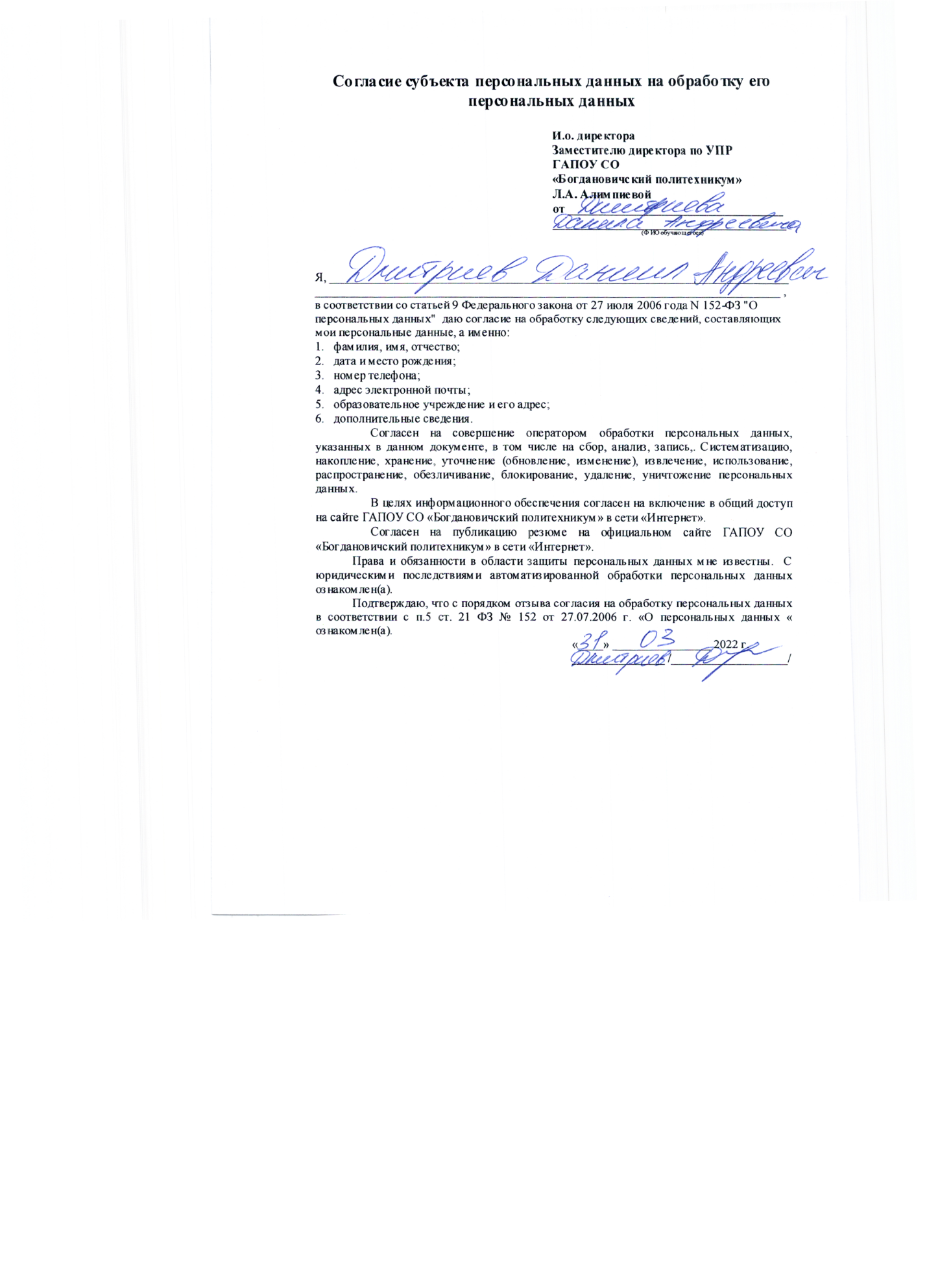 